муниципальное общеобразовательное учреждение 
Нагорьевская средняя школаПрограмма весеннего оздоровительного лагеря с дневным пребыванием детей «Солнышко»Тематическая смена: «Весенние забавы»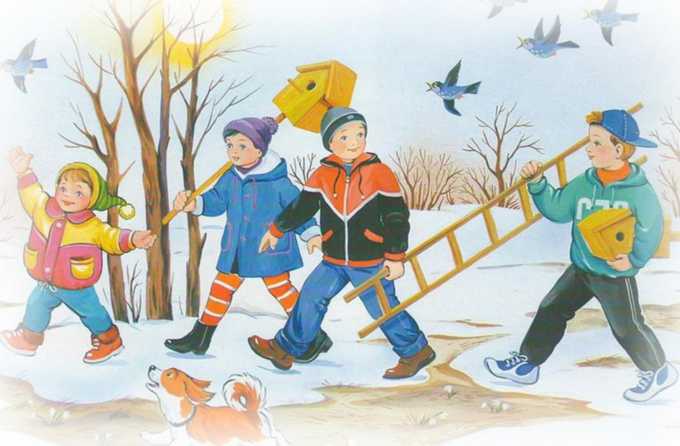 2023 годИнформационная карта программыПояснительная запискаВот и начались долгожданные весенние каникулы. Закончилась самая продолжительная учебная четверть, пришла пора хорошенько отдохнуть, с пользой и во благо своему здоровью. Каникулы для детей это разрядка, накопившейся напряженности, восполнение израсходованных сил, восстановление здоровья, развитие творческого потенциала, совершенствование личностных возможностей, время открытий и приключений, время игры и азартного труда, время событий и встреч с чудом, время познания новых людей, а главное - самого себя. Лагерь это сфера активного отдыха, разнообразная общественно значимая досуговая деятельность, отличная от типовой назидательной, дидактической, словесной школьной деятельности. Детские оздоровительные лагеря являются частью социальной среды, в которой дети реализуют свои возможности, потребности в индивидуальной, физической и социальной компенсации в свободное время. Лагерь является, с одной стороны, формой организации свободного времени детей разного возраста, пола и уровня развития, с другой пространством для оздоровления, развития художественного, технического, социального творчества. Центром воспитательной работы лагеря является ребенок и его стремление к реализации. Пребывание здесь для каждого ребенка время получения новых знаний, приобретения навыков и жизненного опыта. Это возможно благодаря продуманной организованной системе планирования лагерной смены. Детям предоставлена свобода в определении содержания их отдыха. Вся воспитательная работа в пришкольном лагере направлена на реализацию программы «Весенние забавы». Цели и задачи программыЦелью - пришкольного оздоровительного лагеря является создание необходимых условий для оздоровления, отдыха и рационального использования каникулярного времени у обучающихся, формирования общей культуры и навыков здорового образа жизни. Задачи:1. Организация разнообразной досуговой деятельности. 2. Создание системы физического оздоровления детей в условиях временного коллектива, привитие навыков здорового образа жизни, укрепление здоровья. 3. Формирование у школьников навыков общения и толерантности. 4. Утверждение в сознании школьников нравственных и культурных ценностей 5. Приобщение ребят к творческим видам деятельности, развитие творческого мышления. 6. Развитие и укрепление связей школы, семьи, учреждений культуры и др. Принципы работы пришкольного лагеря Программа опирается на следующие принципы: 1. Принцип гуманизации отношений: построение всех отношений на основе уважения и доверия к человеку, на стремлении привести его к успеху. 2.Принцип соответствия типа сотрудничества психологическим возрастным особенностям учащихся и типу ведущей деятельности: результатом деятельности воспитательного характера в весеннем лагере с дневным пребыванием детей «Весенние забавы» является сотрудничество ребенка и взрослого, которое позволяет воспитаннику лагеря почувствовать себя творческой личностью. 3.Принцип дифференциации воспитания: дифференциация в рамках весеннего оздоровительного лагеря предполагает: - отбор содержания, форм и методов воспитания в соотношении с индивидуально психологическими особенностями детей; - взаимосвязь всех мероприятий в рамках тематики дня; - активное участие детей во всех видах деятельности - создание возможности переключения с одного вида деятельности на другой в рамках смены (дня); 4. Принцип демократичности: участие всех детей в программе развития творческих способностей. 5.Принцип творческой индивидуальности: творческая индивидуальность это характеристика личности, которая в самой полной мере реализует, развивает свой творческий потенциал. Объективные факторы работыМодель лагеря имеет ряд объективных факторов, которые и определяют специфику её работы: 1. Временный характер детского объединения. 2. Разнообразная деятельность насыщенность всего периода разноплановой интересной деятельностью делает пребывание в лагере очень привлекательным для детей, которые в силу своего возраста стремятся «попробовать всё и успеть везде». 3. Интенсивность освоения детьми различных видов деятельности заинтересованность ребёнка каким-либо делом посредством достижения последующего определённого положительного результата. В этом смысле личностно-ориентированный подход означает, что степень интенсивности должна быть адекватна индивидуальным возможностям человека. 4. Изменение позиции ребёнка своеобразное разрушение прежнего, подчас негативного, стереотипа поведения. 5. Чёткий режим жизнедеятельности рациональная организация всей жизнедеятельности детей. Направления деятельности пришкольного лагеря1.Физкультурно-оздоровительное; 2.Экологическое; 3.Художественно - эстетическое; 4.Интеллектуальное; 5.Трудовое; 6.Нравственно-патриотическое; 6.Техника безопасности в лагере и охрана жизни детей; 7.Работа по сплочению временного коллектива детей. Содержание программы (по направлениям деятельности лагеря) 1. Физкультурно-оздоровительная деятельность. Основополагающими идеями в работе с детьми в пришкольном лагере является сохранение и укрепление здоровья детей, вовлечение детей в различные формы физкультурно- оздоровительной работы; выработка и укрепление гигиенических навыков; расширение знаний об охране здоровья, поэтому в программу включены следующие мероприятия: - осмотр детей медицинским работником в начале и в конце смены; - утренняя гимнастика (проводится ежедневно в течение 10 минут); - организация здорового питания детей; - организация спортивно-массовых мероприятий: -подвижных игр на свежем воздухе, эстафет, «Веселых стартов».2. Экологическая деятельность. Целями данного направления являются: - воспитание бережного отношения к природе, - повышение уровня экологической культуры детей. В программу пришкольного лагеря включены следующие мероприятия экологической направленности: -21 марта – день леса « Сбережём наш лес»- экологический десант;-экскурсия на Эко-ферму3. Художественно эстетическая деятельность. Прекрасное окружает нас повсюду: и в природе, и в обществе, и в отношениях между людьми. Надо только его видеть, чувствовать и понимать. Ростки этого чудесного умения заложены в каждом ребенке. Развивать их значит воспитывать эстетически. Вот почему эстетическое воспитание всегда было и остается важнейшей частью педагогической деятельности детских оздоровительных лагерей. Цели художественно-эстетического направления: пробуждать в детях чувство прекрасного;  формировать навыки культурного поведения и общения;  прививать детям эстетический вкус; развитие креативности детей. В рамках нравственно-эстетического воспитания в лагере можно многое сделать и действовать можно в нескольких направлениях: музыка, песня, танец; общение с книгой, природой, искусством. Основные формы проведения: - посещение сельской  и школьной библиотек,- просмотр и обсуждение мультфильмов и детских фильмов, - конкурс детского творчества, - организация выставок творческих работ («Знакомьтесь это мы!» и т.п.), -конкурсы рисунков, - игровые творческие программы, - оформление уголка лагеря, «экрана» дня стенда, отображающего жизнь лагеря сегодня и то, что будет происходить в предстоящий период, 4.Ителлектуальная деятельность. Целями данного направления являются:  расширение кругозора детей,  повышение уровня интеллектуального развития детей. В программе весеннего лагеря «Весенние забавы»  предусмотрено проведение следующих мероприятий интеллектуальной направленности: - час загадок, кроссвордов, ребусов, - конкурсная программа « Кукольный театр» - конкурс игра «Весёлые минутки» - интеллектуальная игра «Час занимательной математики» - выставка поделок, рисунков, - посещение библиотек и музеев ( сельской и городской).  5. Трудовая деятельность Трудовое воспитание есть процесс вовлечения детей в разнообразные педагогически организованные виды общественно полезного труда с целью передачи им минимума трудовых умений, навыков, развития трудолюбия, других нравственных качеств, эстетического отношения к целям, процессу и результатом труда. Основные формы работы: бытовой самообслуживающий труд; общественно значимый труд (уборка прилегающей территории). Бытовой самообслуживающий труд имеет целью удовлетворения бытовых потребностей ребенка и группы детей за счет личных трудовых усилий. Самообслуживающая деятельность детей в лагере включает:- дежурство по лагерю, - уборку мусора на закрепленной за школой территории (трудовой десант)6. Нравственно-патриотическая деятельность. Целями данного направления являются: пробуждение в детях чувства любви к родине, семье; формирование уважительного отношения к памятникам истории и развитие интереса к изучению истории родного края;  формирование толерантности, развитие дружеских отношений внутри временного коллектива. Основные формы работы:-  игровая программа «Мое родное село», - конкурсы исполнительского мастерства.7. Мероприятия по техника безопасности в лагере и охрана жизни детей Целью данного направления является обучение детей правилам безопасного поведения и охрана жизни детей в пришкольном лагере. В связи с этим в пришкольном лагере планируется проведение следующих инструктажей с детьми: -«Общие правила поведения в лагере», -«Правила пожарной безопасности», - «Правила поведения детей при прогулках и экскурсиях», - «Безопасность детей при проведении спортивных мероприятий и подвижных игр»;- «Правила безопасности при терактах», Кроме того, в течение смены воспитатели самостоятельно либо с приглашением медицинского работника проводят беседы: «Как ухаживать за зубами?», «Путешествие в страну Витаминию», «Как беречь глаза?». Рекомендуется проведение в занимательной форме бесед  по основам безопасности жизнедеятельности: «Один дома», «Безопасность в доме», «Правила поведения с незнакомыми людьми», «Правила поведения и безопасности человека на воде», «Правила поведения при пожаре», «Меры доврачебной помощи». 8. Работа по сплочению коллектива воспитанников. Для повышения воспитательного эффекта программы и развития коммуникативных способностей с детьми проводятся: - огонёк «Расскажи мне о себе» (в начале лагерной смены); -«Расскажи мне обо мне (в конце лагерной смены); - игры на сплочение коллектива: «Казаки-разбойники», «Да» и «Нет» не говори!».Ожидаемые результатыВ ходе реализации данной программы ожидается: 1.Общее оздоровление воспитанников, укрепление их здоровья. 2.Укрепление физических и психологических сил детей, развитие лидерских и организаторских качеств, приобретение новых знаний, развитие творческих способностей, детской самостоятельности и самодеятельности. 3.Получение участниками смены умений и навыков индивидуальной и коллективной творческой и трудовой деятельности, социальной активности. 4.Развитие коммуникативных способностей и толерантности. 5.Повышение творческой активности детей путем вовлечения их в социально-значимую деятельность. 6.Приобретение новых знаний и умений в результате занятий (разучивание песен, игр, составление проектов). 7.Расширение кругозора детей. 8.Повышение общей культуры учащихся, привитие им социально-нравственных норм. 9.Личностный рост участников смены.Сроки реализации программы: 26.03-30.03.2019 года: лагерная смена, 5 дней.Условия участия в программе: добровольность, взаимопонимание, должностная субординацияМеханизм реализации программыКадровое обеспечениеСистема подготовки педагогических кадров для работы в лагере:Одной из основных задач организационного и методического обеспечения деятельности программы является профессиональная подготовка специалистов.Педагогический коллектив представлен педагогами, имеющими опыт работы с детьми в оздоровительных лагерях дневного пребывания.Для проведения спортивных мероприятий, мониторинга состояния здоровья привлекается учитель физической культуры. В лагере работают, социальный педагог, библиотекарь, классные руководители, учителя.Административно-хозяйственная деятельность лагеря обеспечивается постоянными сотрудниками ОУ, имеющими соответствующее профессиональное образование.Кадровое обеспечение программы:Начальник лагеря.4  воспитателя.Обслуживающий персонал и работники столовой.Схема управления программой1.Участниками данной программы являются дети в возрасте от 7 до 13 лет различных социальных групп.2.Для организации работы по реализации программы смены:-проводятся ежедневные планерки воспитателей;-составляются планы работы отрядных воспитателей, где отражаются и анализируются события и проблемы дня;-проводятся анкетирование и тестирование воспитанников на различных этапах смены («Экран настроения»);-оказывается методическая и консультативная помощь педагогам;-сотрудники обеспечиваются методической литературой, инструментарием по проведению тренинговых мероприятий, тематических мероприятий и т. д.;-проводятся инструктажи с педагогами по охране жизни здоровья; мероприятий по профилактике детского травматизма.Необходимая материально – техническая база1.Спортивный зал;2Школьная библиотека;3.Столовая;4.Игровая площадка;5.Спортивная площадка;6.Кабинеты;7.Художественные средства, игры настольные;8.Хозяйственный инвентарь;9.Канцелярские принадлежности;10.Компьютер с выходом в интернет, принтер, ксерокс, мультимедийный проектор.План воспитательной работылагеря с дневным пребыванием во время весенних каникул«Солнышко»с 20.03.2023 по 25.03.2023Тематическая  смены: «Весенние забавы»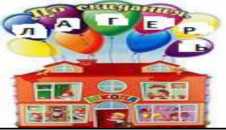 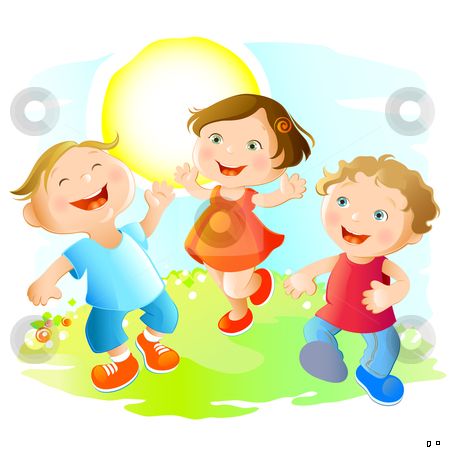 Приложения:Анкета для воспитанников лагеря с дневным пребыванием«Солнышко» Тематическая смена «Весенние забавы»1.Ты с удовольствием идёшь утром в лагерь?________________________________________________________________2.Если тебе интересно в лагере, то что больше всего ты бы хотел (а) делать: петь, танцевать, рисовать, смотреть телевизор, играть, заниматься спортом, играть в шашки, шахматы или что-то ещё?________________________________________________________________3.Если бы тебе разрешили, что бы ты делал(а) в лагере целый день?________________________________________________________________4.Чего нет в лагере, чего бы ты хотел(а)?________________________________________________________________5.Ты пойдёшь на следующий год в лагерь? Если не пойдёшь, то почему?________________________________________________________________6.Что ты рассказываешь дома о лагере?________________________________________________________________7.Нравится ли тебе, как кормят и готовят в лагере? Поставь оценку повару: (от «пятёрки» до «двойки»).________________________________________________________________8.Хочется ли тебе идти домой после лагеря?________________________________________________________________9.Какую оценку ты бы поставил за жизнь в лагере?________________________________________________________________10.Кто твой друг среди ребят, среди взрослых?________________________________________________________________11.Что особенно нравится в лагере (спортивные мероприятия, туристическая эстафета, праздники, экскурсии)?________________________________________________________________Критерии эффективности реализации программыЧтобы оценить эффективность данной программы с воспитанниками лагеря проводится постоянный мониторинг, промежуточные анкетирования. Каждый день ребята заполняют экран настроения, что позволяет организовать индивидуальную работу с детьми. Разработан механизм обратной связи.Мониторинг-карта – форма обратной связи, которая позволяет судить об эмоциональном состоянии детей ежедневно. Это итог дня. В конце дня отряды заполняют мониторинг-карты, записывая туда позитив и негатив за день, благодарности, предложения. В конце дня и недели педагоги анализируют качество и содержание своей работы по результатам обратной связи.Дополнительно для анализа работает листок откровения. Он служит для того, чтобы получить от детей отзыв о проведенных мероприятиях, жизни в лагере. Листок откровений постоянно висит на территории лагеря, обновляется, сделать там запись может каждый.Для мониторинга личностного роста используется рейтинг личностного роста участников смены. Рейтинг личностного роста – это сравнительная оценка различных сторон деятельности личности и её вклада в дела коллектива.Рейтинг определяется ежедневно на отрядном круге, где каждому участнику по итогам дня присваивается не более 2-3 «стикеров» - символов рейтинга.Цветовая гамма:красный – «лидер-организатор»,синий – «лидер-вдохновитель»зелёный – «активный участник»желтый – «исполнитель».Участникам, набравшим 5-6 «стикеров», присваивается звание, соответствующее преобладающему цвету. По итогам смены они награждаются грамотами, подарками.Режим работы лагеря8:30 - 9:00 - сбор детей9:00 - 9:15 - зарядкаМузыка звучит: пора, пора! 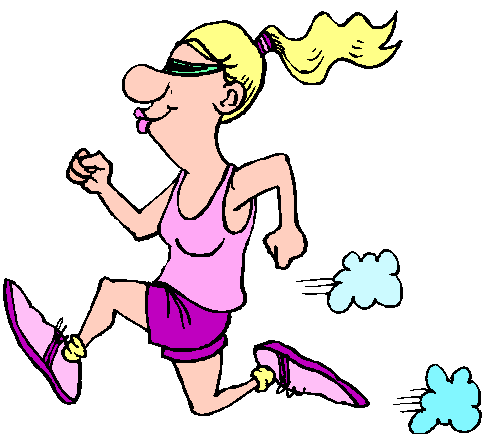 С добрым утром, детвора,И тотчас же по порядкуВсем ребятам на зарядку!9:20 - 9:45 – завтрак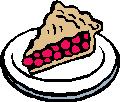 Всем за стол! Узнать пора,Чем богаты повара!10:00 - 12:00 - подвижные игры, мероприятия по плану12:10 – 13:20 - спортивные мероприятия, работа в отряде, по интересам13:30 – 13:55 – обедНо у всех, смешливых даже,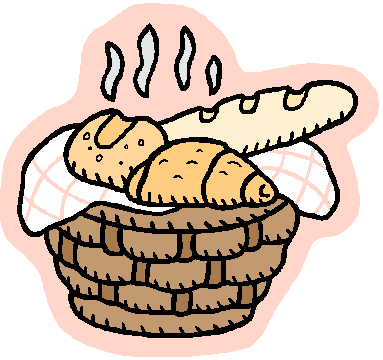 За столом серьезный вид.За обедом виден сразу аппетит.14:00 - 14:50 - сценические мероприятия (концерты, спектакли, шоу, телепросмотры) Подведение итогов.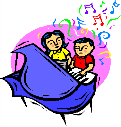 15:00 - уход домой "ДО СВИДАНИЯ!"Завтра снова мы придем!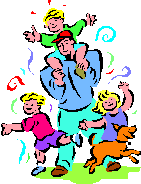 Законы и правила лагеря «Солнышко»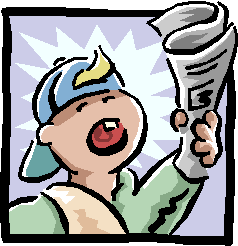 Закон хозяина.«Солнышко» - наш дом, мы хозяева в нем. Чистота, порядок, уют и покой зависят, прежде всего, от нас.Закон точности.Время дорого у нас, берегите каждый час. Каждое дело должно начинаться и заканчиваться вовремя.Не заставляй ждать себя и не беспокой напрасно других.Закон поднятых рук.Наверху увидел руки – в зале тишина, ни звука.Каждый в ответе за то, что с ним происходит.Помни, что о тебе заботятся, хотят видеть в твоих поступках только хорошее. Сначала подумай, потом действуй. Не стесняйся спросить совета.Верь в себя и свои силы.Найди занятие по душе. Продемонстрируй все свои таланты и способности.Речевки:
Спортивная речевка(из журнала «Вожатый»)- Мы идем на стадион.- Отряд наш будет чемпион.- Мускулы сильные (говорят мальчики).- А сами мы красивые (говорят девочки).- Кто задору, солнцу рад?- Эй, спортсмены, стройтесь в ряд!- А команда есть?- Есть!- Капитаны здесь?- Здесь!- Выходи скорей на полеПоддержать отряд и честь!В столовую- Раз, два,- Мы не ели,- Три, четыре,- Есть хотим!- Открывайте шире двери,А то повара съедим.Поварятами закусим,Поварешками запьем.Ложки, вилки поломаем,А столовую запрем,Нас кормите, повара,Прокричим мы вам «ура»!Собирайся, детвора!На обед нам всем пора.Там оладьи с пылу, с жару,Суп, котлетки здесь на пару!Бери ложку, бери хлебИ садись-ка за обед!До чего блюда вкусны!И съедим их быстро мы.Что голодный хор поет,Когда повар есть зовет?- Дети, дети!- Да, да, да!- Есть хотите?- Да-а! Да-а! Да-а!Нам еда полезна будет,Силы новые разбудит.На зарядку! (журнал «Вожатый»)- На зарядку выходи!- На зарядку всех буди.- Все ребята говорят:- Физзарядка – друг ребят!- Физкультурничек – ребенок,- Набирайся-ка силенок!- Физзарядка по утрамНе во вред – на пользу нам.Левая, правая, бегая, плавая.Вырастем смелыми,На солнце загорелыми.Патриотическая- Печатая шаг.- Сильные руки,- Гордые плечи,- Солнце в ладонях,- Солнце в глазах.- Слышишь, товарищ,- Пульс планеты?-Ребята шагают- Руки – к штурвалу,- Помыслы – к солнцу,Нам высота – не помеха!Сегодня мечтаем, а завтра дерзаем– Ребята Нового века!Полное название программыПрограмма школьного оздоровительного лагеря с дневным пребыванием детей «Весенние забавы»Цель программыОрганизация отдыха и оздоровления учащихся школы в весенний периодНаправление деятельностиФизическое, духовное, патриотическое развитие детей, средствами игры, познавательной и трудовой деятельностиКраткое содержание программыПрограмма содержит: мероприятия, реализующие программу; ожидаемые результаты и условия реализации; приложенияМуниципальное общеобразовательное учреждение, представившая программуМуниципальное общеобразовательное учреждение Нагорьевская средняя школаАдрес, телефонС. Нагорье, ул. Запрудная, д.2бМесто реализацииШкольный оздоровительный лагерь с дневным пребыванием детей «Весенние забавы»Количество, возраст учащихся11 учеников от 1по 6 классСроки проведения, количество сменI смена - с 20.03.2023г. по 25.03.2023г.Этапы Содержание работыСрокОтветственный1234I.Подготовительный
(сбор информации по выбранной теме)Изучение нормативно-правовой базы, статистических данных.Предварительная комплектация сменыРазработка необходимой документацииТестирование педагоговФевраль март Начальник лагеря Педагоги II.КонцептуальныйПедагогическая оценка результатов диагностики, прогноз результативностиОбоснование путей реализации программыФевральНачальник лагеря ПедагогиIII.Организационный этапЗнакомство; сплоченность коллектива;формирование законов и условий совместной работы;МартНачальник лагеря Педагоги (воспитатели)IV. Основной(практический)Обеспечение условий для реализации программы. Освещение деятельности лагеря в МКОУ  «Коровинская СОШ» Разработка образовательных маршрутов для участников программыСовершенствование предметно-развивающей среды в детском лагере (смотр конкурс рисунков, создание информационного стенда, проведение мероприятий )МартВ ходе реализации программыНачальник лагеря Педагоги, ВоспитателиV.Заключительный(аналитический)Презентация результатов программы на итоговом мероприятии (презентация, создание папки) Обработка результатов по реализации программы. МартНачальник лагеря ПедагогиВоспитатели№Мероприятие Дата проведенияОтветственный «Здравствуй лагерь!» 20.03. (пон) «Здравствуй лагерь!» 20.03. (пон) «Здравствуй лагерь!» 20.03. (пон) «Здравствуй лагерь!» 20.03. (пон)1Торжественная линейка "Здравствуй, лагерь!"9.00-9.15.Уколова Г.В.2Минутка здоровья «Если хочешь быть здоровым …»9.15- 9.30Воспитатели 34Спортивный час 12.45-13.30Воробьев Н.С.5«Идет весна  в шумливых водах» Мастер-класс по изготовлению бумажных коробликов 14.00-14.50Воспитатели «День игр» 21.03.(вт)«День игр» 21.03.(вт)«День игр» 21.03.(вт)«День игр» 21.03.(вт)1Минутка здоровья «Если хочешь быть здоровым …»9.00Воспитатели 2Экскурсия в сельскую библиотеку10.00-12.00Воспитатели3.Спортивный час 12.00-13.00Воробьев Н.С.Сценическое мероприятие. Конкур рисунков и выражений (изречений)«Весна-это…»«День малахитовой шкатулки»22.03 (среда)«День малахитовой шкатулки»22.03 (среда)«День малахитовой шкатулки»22.03 (среда)«День малахитовой шкатулки»22.03 (среда)1Минутка здоровья «Если хочешь быть здоровым…»9.002Игровой калейдоскоп (Дом культуры)10.00-12.003Театр. Театр. Театр.  Постановка кукольного спектакля12.00-13.004Сценическое мероприятие.
Просмотр мульфильма  «Малахитовая шкатулка»14.00-14.50«День путешествий»23.03.(четверг)«День путешествий»23.03.(четверг)«День путешествий»23.03.(четверг)1Минутка здоровья «Если хочешь быть здоровым…»9.002Посещение «Музея здоровья» г. Переславль-Залесский 10.00-11.003Игровой калейдоскоп библиотека им. А. Невского г. Переславль-Залесский 11.00-12.0012-45-13.30«До свидания, лагерь»25.03.2023 (пятница)«До свидания, лагерь»25.03.2023 (пятница)«До свидания, лагерь»25.03.2023 (пятница)«До свидания, лагерь»25.03.2023 (пятница)1Минутка здоровья «Если хочешь быть здоровым…»9.002Театр. Театр. Театр.  Постановка кукольного спектакля 10.00-11.003Подвижные игры 11.10-12.104Экскурсия в ООО»ЛОСЬ»12.3—13.305Закрытие лагерной смены14.30